Dialogues 5; vidéo; pdf; 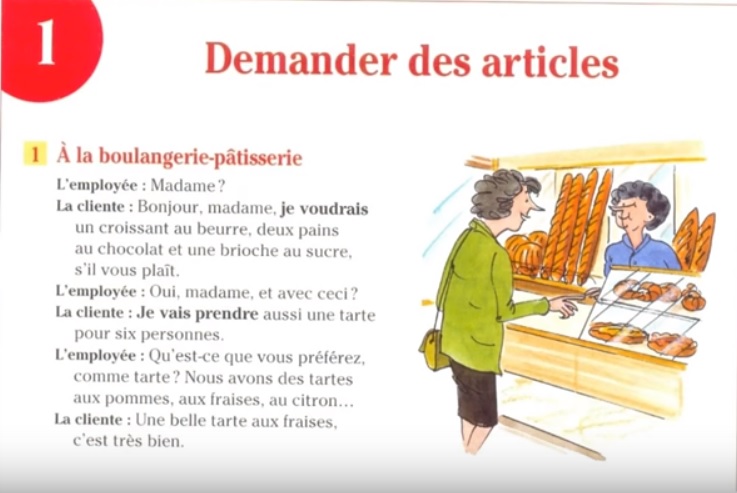 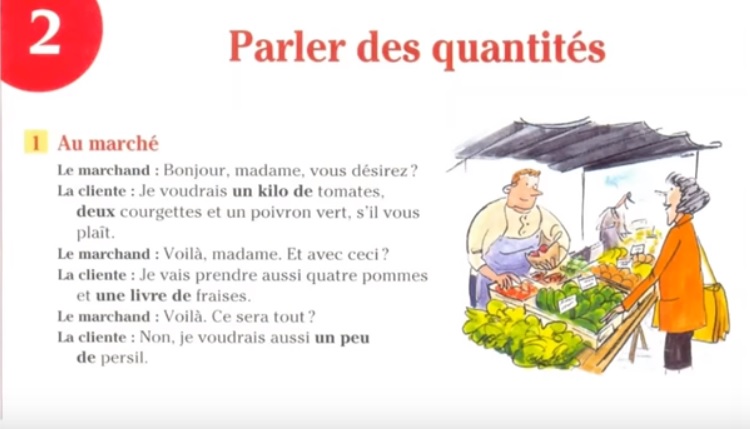 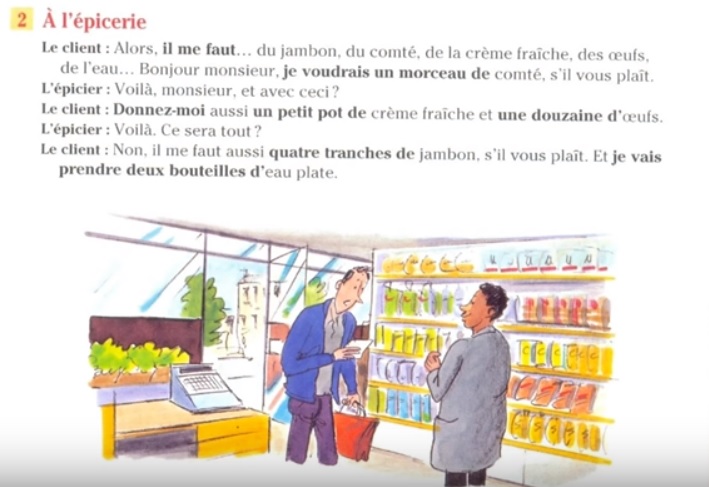 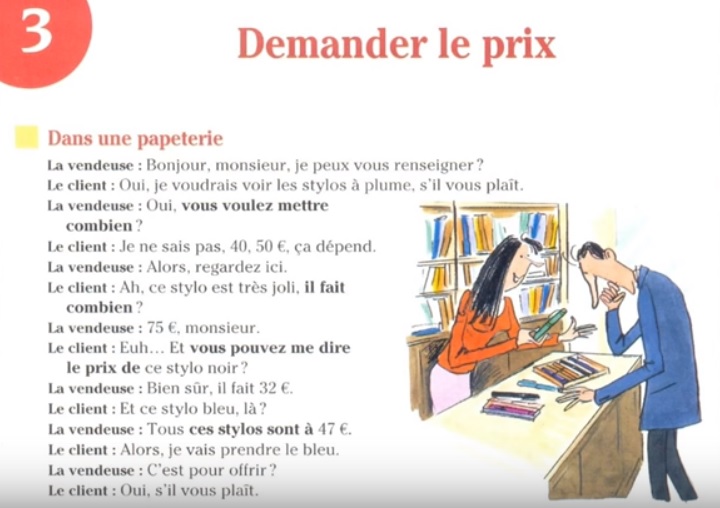 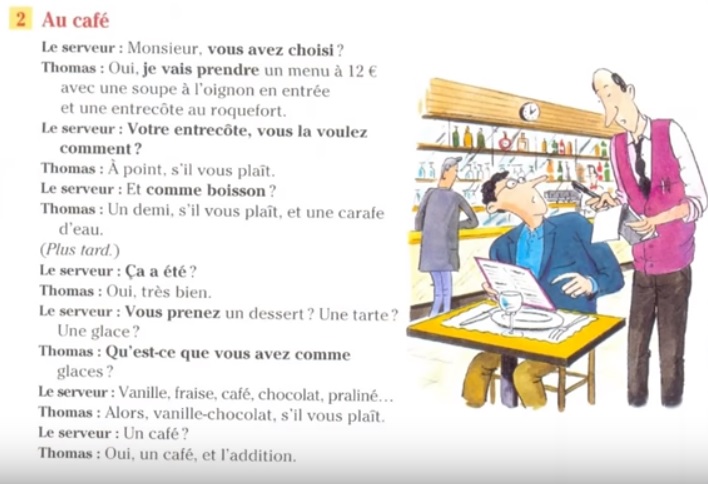 på bageriet-konditorietà la boulangerie-pâtisseriefrun?madame?hejsan frun, jag skulle vilja ha en croissant med smör, två chokladbröd och en bulle med socker tackBonjour madame. Je voudrais un croissant au beurre, deux pains au chocolat et une brioche au sucre, s’il vous plaîtja frun, var det bra så?oui, madame, et avec ceci?jag skall ta en paj också, för sex personerje vais prendre aussi une tarte pour six personnesvad föredrar ni för paj? vi har pajer med äpplen, med jordgubbar, med citron.....qu’est-ce que vous préférez comme tarte ? nous avons des tartes aux pommes, aux fraises, au citron...en fin jordgubbspaj, det är mycket braune belle tarte aux fraises, c’est très bienpå marknadenau marchéhejsan frun, vad önskas ?bonjour, madame, vous désirez ?jag skulle vilja ha ett kilo tomater, två squash och en grön paprika tackje voudrais un kilo de tomates, deux courgettes et un poivron vert, s’il vous plaîtvarsågod frun, var det bra så ?voilà, madame, et avec ceci ?jag skall ta fyra äpplen och ett halvt kilo jordgubbar ocksåje vais prendre aussi quatre pommes et une livre de fraisesvarsågod, var det allt ?voilà, ce sera tout ?nej, jag skulle vilja ha lite persilja ocksånon, je voudrais aussi un peu de persili specerihandelnà l’épiceriejaha, jag behöver.....skinka, comtéost, grädde, ägg, vatten......hejsan herrn, jag skulle vilja ha en bit comtéost tackalors, il me faut......du jambon, du comté, de la crème fraîche, des oeufs, de l’eau.....Bonjour monsieur, je voudrais un morceau de comté, s’il vous plaîtvarsågod herrn, var det bra så ?voilà monsieur, et avec ceci ?ge mig också en liten burk grädde och ett dussin äggdonnez-moi aussi un petit pot de crème fraîche et une douzaine d’oeufsvarsågod, var det allt ?voilà, ce sera tout ?nej, jag behöver också fyra skivor skinka tack, och jag skall ta två flaskor okolsyrat vattennon, il me faut aussi quatre tranches de jambon, s’il vous plaît ; et je vais prendre deux bouteilles d’eau platei en pappershandeldans une papeteriehejsan herrn, kan jag « upplysa » er om något?bonjour monsieur, je peux vous renseigner ?ja, jag skulle vilja se på bläckpennorna tackoui, je voudrais voir les stylos à plume, s’il vous plaîtja, hur mycket vill ni lägga ?oui, vous voulez mettre combien ?jag vet inte, 40, 50, det beror påje ne sais pas, 40, 50, ça dépendjaha, titta häralors, regardez iciåh, den här pennan är mycket fin, vad ligger den då ?ah, ce stylo est très joli, il fait combien ?75 euro herrn75 euros monsieuröööh....och kan ni säga mig priset på den här svarta pennan ?euh....et vous pouvez me dire le prix de ce stylo noir ?självklart, den ligger på 32 eurobien sûr, il fait 32 eurosoch den där blåa pennan där ?et ce stylo bleu, là ?alla dessa pennor kostar 47 eurotous ces stylos sont à 47 eurosjaha, jag skall  ta den blåaalors, je vais prendre le bleuär det för att ge bort ?c’est pour offrir ?ja tackoui, s’il vous plaîtpå kaféetau caféherrn, har ni bestämt er ?monsieur, vous avez choisi ?ja, jag skall ta en meny för 12 euro med en löksoppa till förrätt och en entrecôte med mögelostoui, je vais prendre un menu à 12 euros avec une soupe à l’oignon en entrée et une entrecôte au roqueforter entrecôte, hur vill ni ha den ?votre entrecôte, vous la voulez comment ?medium tackà point, s’il vous plaîtoch till att dricka ?et comme boisson ?en öl tack, och en tillbringare vattenun demi, s’il vous plaît, et une carafe d’eau(senare)(plus tard)smakade det bra ?ça a été ?ja, mycket braoui, très bientar ni en efterrätt ? en paj ? en glass?vous prenez un dessert ? une tarte ? une glace ?vad har ni för glassar ?qu’est-ce que vous avez comme glaces ?vanilj, jordgubb, kaffe, choklad, pralin.....vanille, fraise, café, chocolat, praliné....jaha, vanilj-choklad tackalors vanille-chocolat, s’il vous plaîten kaffe ?un café ?ja en kaffe och notanoui un café, et l’addition